Меню на 08 сентября  2022г.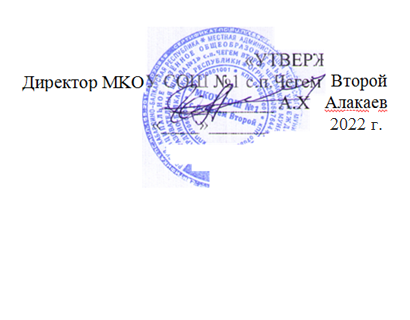 день:                                                5     четвергвозрастная категория:                     7-11 летсезон :                                             осеннее- зимнее№ рец.№ рец.№ рец.наименование блюдамасса порциибелкижирыуглеводыэнергетическая ценность, ккалстоим.ЗавтракЗавтракЗавтракЗавтракЗавтракЗавтракЗавтрак54-2м-2020Гуляш из говядины8013,5013,503,10188,9081,7054-12г-2020Каша пшенная рассыпчатая1506,307,1035,50231,606,5054-2гн-2020Чай  с сахаром2000,200,006,5026,802,12Пром.Хлеб пшеничный302,370,3014,4970,501,29Пром.Хлеб ржаной201,300,206,7034,200,69Пром.Конфеты мармелад фруктовый302,553,3920,91124,357,50Итого:51026,2224,4987,20676,3599,80